Развивающая среда по содержанию соответствует реализуемым программам, по насыщенности и разнообразию обеспечивает занятость каждого ребенка, эмоциональное благополучие и психологическую            комфортность.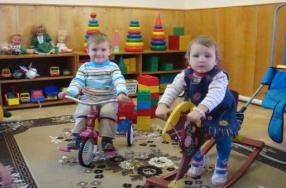 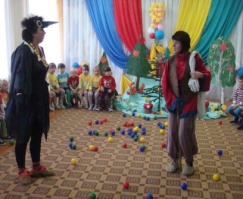 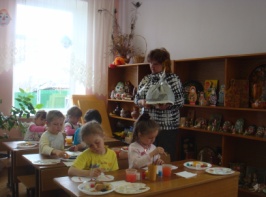 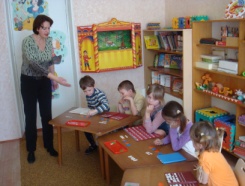 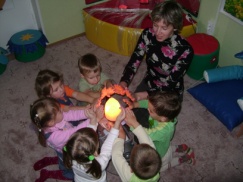 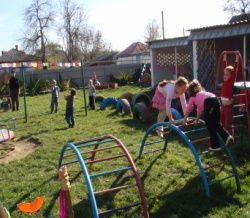 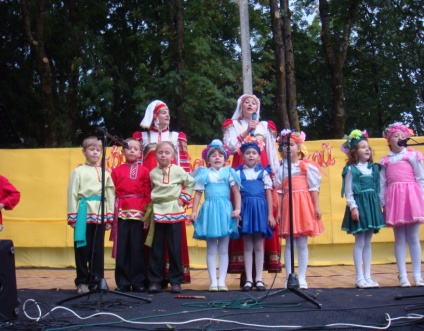 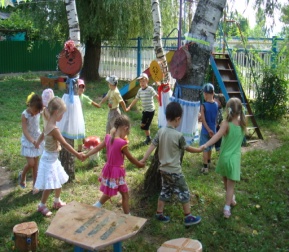 Наши родители субъекты воспитательно-образовательного  процессау частники семинаровкруглых столовоткрытых занятийсовместных праздников и развлечений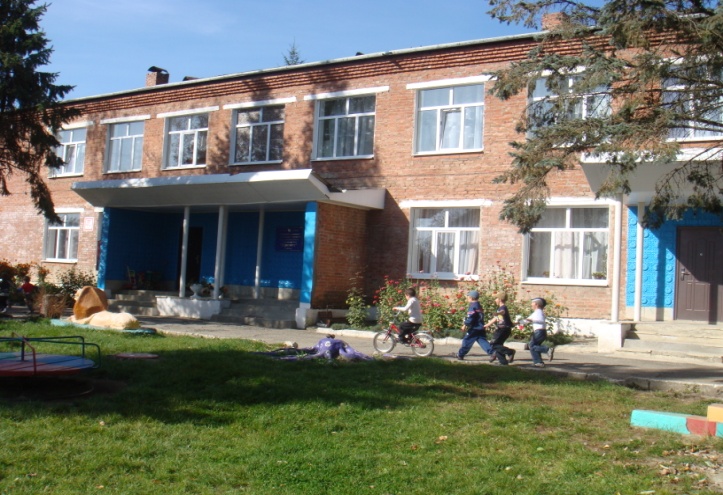 сезонных выставок и конкурсов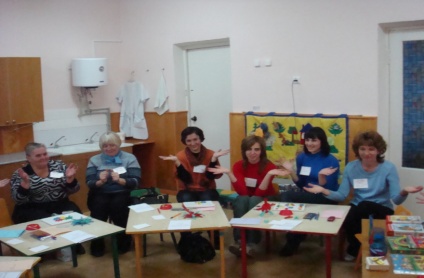 Детский сад славится своими достижениями и традициямМуниципальное дошкольное образовательное учреждение детский сад комбинированного вида №11 «Теремок» поселка Псебай муниципального образования Мостовский районПобедитель краевого конкурса губернатора Краснодарского края «На лучшее дошкольное учреждение, внедряющее инновационные образовательные программы» -2009г.Краснодарский край,п. Псебай,ул. Комсомольская,26тел. 8 (86192) 6-14-08В сказочный мир детства открывает свои двери   «Теремок»  Руководитель: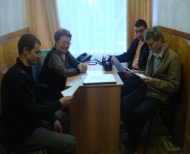 Осипова Раиса Александровна«Почетный работник общего образования РФ»Учебно-воспитательный процесс обеспечивают: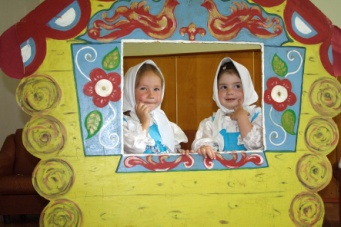 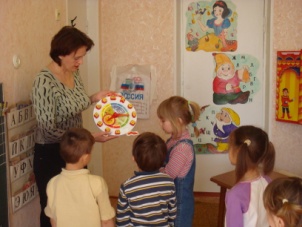 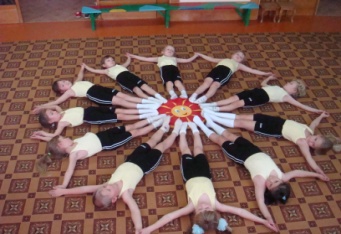 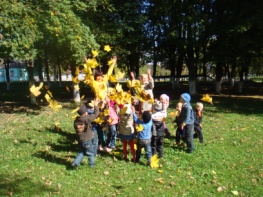 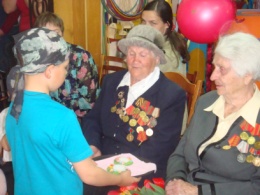 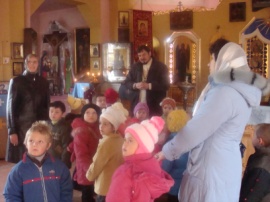 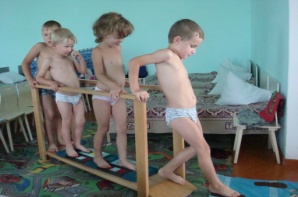 Музыка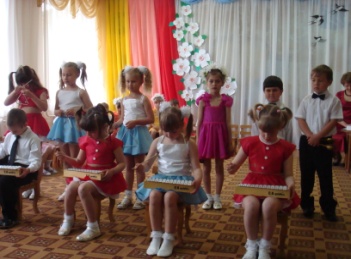 ТеатрИзодеятельность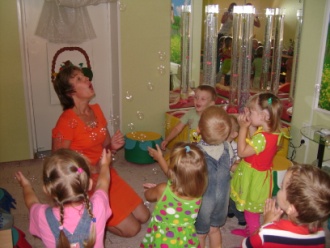 Хореография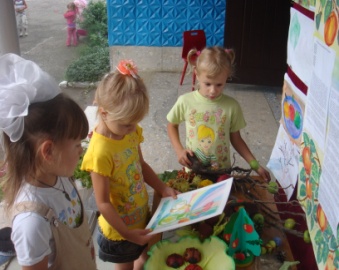 